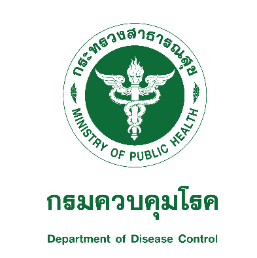 แนวปฏิบัติสำหรับการดำเนินการของผู้ควบคุมข้อมูลส่วนบุคคลเพื่อให้เป็นไปตามพระราชบัญญัติคุ้มครองข้อมูลส่วนบุคคลกรมควบคุมโรค กำหนดกรอบการทำงานเป็นขั้นตอนการปฏิบัติของผู้ควบคุมข้อมูล (Data Controller) โดยอ้างอิงจากมาตรา 37 แห่งพระราชบัญญัติคุ้มครองข้อมูลส่วนบุคคล เรื่องหน้าที่ของผู้ควบคุมข้อมูลส่วนบุคคล ซึ่งมีทั้งหมด 5 ข้อ ดังนี้มาตรา 37 (1) จัดให้มีมาตรการรักษาความมั่นคงปลอดภัยที่เหมาะสม เพื่อป้องกันการสูญหาย เข้าถึง ใช้เปลี่ยนแปลง แก้ไข หรือเปิดเผยข้อมูลส่วนบุคคลโดยปราศจากอำนาจหรือโดยมิชอบ และต้องทบทวนมาตรการดังกล่าวเมื่อมีความจำเป็นหรือเมื่อเทคโนโลยีเปลี่ยนแปลงไปเพื่อให้มีประสิทธิภาพในการรักษา
ความมั่นคงปลอดภัยที่เหมาะสม ทั้งนี้ ให้เป็นไปตามมาตรฐานขั้นต่ำที่คณะกรรมการประกาศกำหนดมาตรการป้องกันด้านการบริหารจัดการ (administrative safeguard)มาตรการป้องกันด้านเทคนิค (technical safeguard) มาตรการป้องกันทางกายภาพ (physical safeguard) ในเรื่องการเข้าถึงหรือควบคุม
การใช้งานข้อมูลส่วนบุคคล (access control)มาตรการป้องกันด้านการบริหารจัดการ (administrative safeguard) การควบคุมการเข้าถึงและใช้งานสารสนเทศ (Access Control) การจัดทำระบบการลงทะเบียนผู้ใช้งาน เพื่อตรวจสอบสิทธิการเข้าถึง พร้อมทั้งทบทวนสิทธิ์การกำหนดสิทธิ์ของผู้ใช้งานแต่ละกลุ่มผู้ดูแลระบบผู้ใช้งานระบบการทบทวนสิทธิ์ลาออกเปลี่ยนตำแหน่งโอน ย้ายสิ้นสุดการจ้าง ผู้ใช้งานระบบสารสนเทศต้องได้รับอนุญาตเป็นลายลักษณ์อักษรจากผู้บริหารของหน่วยงานนั้นระบบสารสนเทศต้องมีการจัดแบ่งประเภทและความสำคัญ ลำดับชั้นความลับ และการเข้าถึงข้อมูลจัดแบ่งลำดับชั้นความลับของข้อมูลข้อมูลลับที่สุดข้อมูลลับมาก ข้อมูลลับข้อมูลทั่วไปจัดแบ่งระดับชั้นการเข้าถึงระดับชั้นสำหรับผู้บริหารระดับชั้นสำหรับผู้ดูแลระบบระดับชั้นสำหรับผู้ปฏิบัติงานระดับชั้นสำหรับผู้ใช้งานทั่วไป การกำหนดเวลาที่สามารถเข้าใช้งานระบบสารสนเทศระบบยืนยันตัวตนก่อนเข้าใช้งานระบบสามารถเข้าใช้งานได้ตลอด 24 ชั่วโมง 7 วันยุติการใช้งานโดยการออกจากระบบโดยอัตโนมัติ เมื่อไม่มีการใช้ งานในช่วงระยะเวลา 10 นาที เพื่อป้องกันการเข้าถึงข้อมูลโดย ไม่ได้รับอนุญาต แนวทางการควบคุมการเข้าถึง และการแบ่งระดับชั้นและสิทธิการเข้าถึงระดับผู้ดูแลระบบ มีหน้าที่ในการควบคุมการเข้าถึงข้อมูล รวมไปถึงวิธีการทำลายข้อมูลระดับเจ้าของข้อมูล มีหน้าที่ตรวจสอบความเหมาะสมของสิทธิในการเข้าถึงข้อมูลของผู้ใช้งาน อย่างน้อยปีละ 1 ครั้งระดับผู้ปฏิบัติงาน มีหน้าที่ในการบันทึก ตรวจสอบ ปรับปรุง และรายงานข้อมูลระดับชั้นสำหรับผู้ใช้งานทั่วไป มีสิทธิในการใช้ข้อมูลตามสิทธิที่มอบให้เท่านั้น การบริหารจัดการ การเข้าถึงของผู้ใช้งานจัดหลักสูตรฝึกอบรมเกี่ยวกับการสร้างความตระหนักเรื่องความมั่นคงปลอดภัย สารสนเทศกำหนดขั้นตอนปฏิบัติในการลงทะเบียนผู้ใช้งานการบริหารจัดการสิทธิของผู้ใช้งานระบบสารสนเทศแต่ละชนิดตามความเหมาะสมการบริหารจัดการรหัสผ่านสำหรับผู้ใช้งาน ขั้นตอนปฏิบัติในการลงทะเบียนผู้ใช้งานจัดทำแบบฟอร์มขอใช้ระบบงานสารสนเทศ และให้ผู้ใช้งานกรอกข้อมูลลงในแบบฟอร์ม เพื่อตรวจสอบสิทธิระบุชื่อบัญชีผู้ใช้งานแยกกันเป็นรายบุคคล ไม่ซ้ำซ้อนกัน โดยกำหนดเป็นชื่อภาษาอังกฤษ และตัวเลขตรวจสอบและมอบหมายสิทธิในการเข้าถึงที่เหมาะสมต่อหน้าที่เอกสารแบบฟอร์มแสดงถึงสิทธิและหน้าที่ความรับผิดชอบของผู้ใช้งาน ซึ่งต้องลงนามรับทราบด้วยการอนุญาตให้เข้าถึงระบบสารสนเทศ ต้องได้รับการอนุญาตจากผู้บริหาร หรือผู้ดูแลระบบที่ได้รับ มอบหมายหลักเกณฑ์ในการยกเลิกให้เข้าถึงระบบสารสนเทศเมื่อลาออก เปลี่ยนตำแหน่ง โอน ย้าย หรือสิ้นสุดการจ้าง การบริหารจัดการสิทธิของผู้ใช้งานกำหนดระดับสิทธิในการเข้าถึงระบบสารสนเทศที่เหมาะสมตามหน้าที่ความ รับผิดชอบการมอบหมายสิทธิ ต้องสอดคล้องกับนโยบายควบคุมการเข้าถึงระบบสารสนเทศบันทึกและจัดเก็บข้อมูลการมอบหมายสิทธิของผู้ใช้งาน การบริหารจัดการรหัสผ่านสำหรับผู้ใช้งานการตั้งหรือเปลี่ยนรหัสผ่านที่มีความมั่นคงปลอดภัยดังนี้
- ตัวเลข ตัวอักษร  และตัวอักษรพิเศษ ไม่น้อยกว่าหรือเท่ากับ 8 ตัวอักษร
- ไม่ใช้ชื่อ
- นามสกุลของตนเอง หรือบุคคลใกล้ชิดตน
- วัน เดือน ปีเกิด
- เบอร์โทรศัพท์
- คำศัพท์ที่ใช้ในพจนานุกรมห้ามส่งมอบรหัสผ่านชั่วคราวให้กับผู้ใช้งานทาง e-mail หรือช่องทางอื่นทางโซเชียล ให้ผู้ใช้งานเปลี่ยนรหัสผ่านทันทีหลังจากใช้รหัสผ่านชั่วคราวเข้าระบบ ไม่ให้รหัสผ่านกับผู้อื่น และ เปลี่ยนรหัสผ่านทุกๆ 180 วันหรือตามการแจ้งเตือนจากผู้ดูแลระบบ การรักษารหัสผ่านเพิ่มเติมการกำหนดวิธีปฏิบัติการใช้งานรหัสผ่าน ตามวิธีการบริหารจัดการรหัสผ่านสำหรับผู้ใช้งานเก็บรักษารหัสผ่านทั้งของตนเองและของกลุ่มไว้เป็นความลับเก็บรหัสผ่านไว้เป็นความลับ ห้ามจดไว้ในที่เปิดเผยห้ามให้โปรแกรมเข้าใช้งานบันทึกรหัสผ่านกรณีที่มีความจำเป็นต้องบอกรหัสผ่านแก่ผู้อื่นเนื่องจากงาน ให้ทำการเปลี่ยนรหัสผ่านโดย ทันทีผู้ดูแลระบบต้องเปลี่ยนรหัสผ่าน ถี่กว่าผู้ใช้งานทั่วไปมาตรการป้องกันทางกายภาพ (physical safeguard) ในเรื่องการเข้าถึงหรือควบคุมการใช้งานข้อมูลส่วนบุคคล (access control) การป้องกันอุปกรณ์คอมพิวเตอร์ และระบบสารสนเทศมีบัญชีควบคุมอุปกรณ์ที่ใช้งานเพื่อป้องกันการสูญหาย หรือการเข้าถึงโดยไม่ได้รับอนุญาตอุปกรณ์ที่ไม่มีการใช้งานต้องเก็บไว้ในที่ปลอดภัย เพื่อป้องกันการเข้าถึงโดยไม่ได้รับอนุญาตต้องใส่รหัสผ่านก่อนเข้าใช้งานคอมพิวเตอร์ล็อคหน้าจอคอมพิวเตอร์หลังจากที่ไม่ได้ใช้งานเป็นเวลา 10 นาทีกำหนดให้ระบบสารสนเทศ ออกจากระบบอัตโนมัติเมื่อไม่ได้ใช้งานเป็นเวลา 10 นาทีออกจากระบบสารสนเทศทันทีที่ใช้งานเสร็จปิดคอมพิวเตอร์เมื่อการใช้งานเสร็จสิ้น หรือเมื่อยุติการใช้งานเกินกว่า 1 ชั่วโมง การควบคุมทรัพย์สินสารสนเทศ และการใช้งานระบบคอมพิวเตอร์สำหรับห้อง Data Centerพื้นที่ต้องติดตั้งสัญญาณเตือนภัย เพื่อแจ้งเตือนเมื่อมีการบุกรุกทดสอบระบบป้องกันการบุกรุก เพื่อตรวจสอบว่าใช้งานได้ตามปกติบันทึกวันและเวลาเข้า-ออก พื้นที่ไม่อนุญาตให้ผู้ไม่มีกิจเข้าไปในพื้นที่ผู้มาเยือนต้องติดบัตรก่อนเข้าพื้นที การใช้งานเครื่องคอมพิวเตอร์ที่เป็นทรัพย์สินของหน่วยงานการใช้งานทั่วไปผู้ใช้งานต้องใช้งานเครื่องคอมพิวเตอร์อย่างมีประสิทธิภาพเพื่องานของหน่วยงานติดตั้งโปรแกรมที่มีลิขสิทธิ์ถูกต้องตามกฎหมาย และห้ามผู้ใช้งานคัดลอกโปรแกรมต่าง ๆ และนำไปติดตั้งบนเครื่องคอมพิวเตอร์ส่วนตัวก่อนการใช้งานสื่อบันทึกพกพาต่าง ๆ ต้องตรวจสอบไวรัสก่อนใช้งาน การสำรองข้อมูลและการกู้คืนผู้ใช้งานต้องรับผิดชอบในการสำรองข้อมูลไว้บนสื่อบันทึกอื่น ๆ ผู้ใช้งานมีหน้าที่เก็บรักษาข้อมูล การสำรองข้อมูลให้เก็บไว้ในที่เหมาะสม การควบคุมการใช้งานระบบจดหมายอิเล็กทรอนิกส์ (E-MAIL) การกำหนดสิทธิการเข้าถึงผู้ที่ต้องการใช้งานต้องกรอกแบบฟอร์มเพื่อขอลงทะเบียนผู้ใช้งานจะต้องรักษาชื่อผู้ใช้รหัสผ่านเป็นความลับห้ามเข้าถึง E-mail ของผู้อื่นเพื่ออ่าน หรือรับส่งข้อความ ยกเว้นแต่จะได้รับการยินยอม จากเจ้าของหลังการใช้งานให้ออกจากระบบทุกครั้ง การใช้งานระบบอินเทอร์เน็ตการใช้งานเครื่องคอมพิวเตอร์ จะต้องมีการติดตั้งโปรแกรมป้องกันไวรัสไม่ใช้ระบบอินเทอร์เน็ตของกรมควบคุมโรค หาประโยชน์ในเชิงพาณิชย์ห้ามผู้ใช้งานเปิดเผยข้อมูลสำคัญที่เป็นความลับเกี่ยวกับงานของหน่วยงานผู้ใช้งานต้องระมัดระวังการดาวน์โหลดโปรแกรมละเมิดลิขสิทธิ์การใช้งานกระดานสนทนาอิเล็กทรอนิกส์ ไม่เสนอความคิดเห็น ที่ยั่วยุ หรือ ให้ร้ายออกจากระบบเครือข่าย และปิดเว็บบราวเซอร์ทุกครั้งเพื่อป้องกันการเข้าใช้งานโดยบุคคลอื่นมาตรการป้องกันด้านเทคนิค (Technical Safeguard) มาตรการทำลายสื่อบันทึกข้อมูล/ข้อมูลอิเล็กทรอนิกส์สื่อบันทึกข้อมูลที่เป็นประเภทจานแม่เหล็กให้ทำการ Format หรือวิธีบดขยี้สื่อบันทึกข้อมูลประเภท Optical Disk ทำลาย โดยวิธีบดขยี้ หรือการหักสื่อบันทึกข้อมูลขนาดเล็กแบบพกพา (Flash Drive) ให้ทำการ Formatมีกระบวนการในการลบหรือเขียนข้อมูลทับบนข้อมูลก่อนเพื่อป้องกันการเข้าถึงข้อมูล เช่นการกู้ข้อมูลผู้ใช้งานอาจนำการเข้ารหัส (Encryption) มาใช้กับข้อมูลที่เป็นความลับ การควบคุมการเข้าถึงระบบปฏิบัติการระบบสารสนเทศผู้ดูแลระบบ ต้องติดตั้งโปรแกรมช่วยบริหารจัดการเครื่องคอมพิวเตอร์ทุกเครื่องของหน่วยงาน หรือ Active Directory (กรมยังไม่มีการดำเนินงานส่วนนี้)การเข้าถึงระบบปฏิบัติการจะต้องควบคุมโดยวิธีการยืนยันตัวตนระบบสารสนเทศต้องมีการยืนยันตัวตนของผู้ใช้งานการบริหารจัดการรหัสผ่าน โดยผู้ใช้งานต้องเปลี่ยนรหัสผ่านในครั้งแรกที่เข้าสู่ระบบการควบคุมโปรแกรม ที่ผู้ใช้สามารถหลีกเลี่ยงมาตรการป้องกันทางด้านความมั่นคงปลอดภัยของระบบได้ เมื่อไม่มีการใช้งานระบบสารสนเทศในระยะเวลาที่กำหนดให้ยุติการใช้งานระบบ ซึ่งกำหนดไว้ 10 นาที (กรมยังไม่มีการดำเนินงานส่วนนี้ login แล้วใช้ไปได้ตลอด)การจำกัดระยะเวลาการเชื่อมต่อระบบเครือข่าย กำหนดได้ไม่เกินครั้งละ 12 ช.ม. การควบคุมการเข้าถึงโปรแกรมประยุกต์และสารสนเทศการจำกัดการเข้าถึงสารสนเทศกรณีมีการจ้างเหมาพัฒนาซอฟต์แวร์โดยหน่วยงานภายนอกบริหารจัดการการเข้าถึงผู้ใช้งานระบบซึ่งไวต่อการรบกวนและมีความสำคัญสูงต่อหน่วยงานต้องแยกระบบซึ่งไวต่อการรบกวนดังกล่าวออกจากระบบอื่น เช่น ระบบฐานข้อมูลโรค ของกรมควบคุมโรคมีห้องปฏิบัติงานเป็นสัดส่วน และกำหนดสิทธิเฉพาะผู้มีสิทธิใช้งานอุปกรณ์คอมพิวเตอร์และระบบการสื่อสารผู้ใช้จึงต้องใช้งานอุปกรณ์อย่างมีประสิทธิภาพเพื่องานของ กรมควบคุมโรคโปรแกรมลิขสิทธิ์ของกรมควบคุมโรค ห้ามผู้ใช้นำไปติดตั้งบนเครื่อง คอมพิวเตอร์ส่วนตัวการปฏิบัติงานจากภายนอกหน่วยงาน ต้องดำเนินการตามมาตรการควบคุมการใช้งานระบบเครือข่ายและเครื่องคอมพิวเตอร์แม่ข่าย (Server) ของกรมควบคุมโรคบุคคลภายนอกที่ต้องการเข้าใช้งานระบบสารสนเทศ ต้องเขียน แบบฟอร์มขออนุมัติจาก ผู้ดูแลหน่วยงานต้องลงนามในสัญญาการไม่เปิดเผยข้อมูลของ กรมควบคุมโรค การควบคุมการเข้าถึงระบบเครือข่ายไร้สายผู้ต้องการใช้งาน ต้องทำการลงทะเบียนกับผู้ดูแลระบบผู้ดูแลระบบเครือข่ายกรมควบคุมโรค ต้องดำเนินการดังต่อไปนี้การวางอุปกรณ์กระจายสัญญาณในที่เหมาะสม เพื่อป้องกันบุคคลที่ไม่ได้รับอนุญาตเข้าใช้ระบบตั้งค่าล็อกอินและรหัสผ่านการทำงานของอุปกรณ์ไร้ ที่สายคาดเดาได้ยากต้องทำการลงทะเบียนอุปกรณ์ทุกตัวที่ใช้ติดต่อระบบเครือข่ายไร้สายติดตั้งอุปกรณ์ป้องกันการบุกรุก (Firewall) ระหว่างเครือข่ายไร้สายกับเครือข่ายภายในหน่วยงานใช้ซอฟต์แวร์หรือฮาร์ดแวร์ตรวจสอบความมั่นคงปลอดภัยของระบบเครือข่ายไร้สายอย่างสม่ำเสมอ การจัดเก็บข้อมูลจราจรคอมพิวเตอร์เพื่อให้ข้อมูลจราจรทางคอมพิวเตอร์ (Log) มีความถูกต้องและสามารถระบุถึงตัวบุคคลได้ดังต่อไปนี้จัดเก็บข้อมูลระบุตัวบุคคลที่เข้าถึงสื่อดังกล่าวได้ ข้อมูลที่จัดเก็บ ต้องกำหนดชั้นความลับในการเข้าถึง ห้ามผู้ดูแลระบบแก้ไขข้อมูลที่เก็บรักษาไว้กำหนดให้มีการเก็บบันทึกการทำงานของระบบ ไว้อย่างน้อย 90 วัน จำกัดสิทธิการเข้าถึงบันทึกเหล่านั้นให้เข้าถึงได้เฉพาะบุคคลที่เกี่ยวข้องเท่านั้นแนวปฏิบัติระบบสารสนเทศ และระบบสำรองของสารสนเทศหน่วยงานภายในกรมควบคุมโรค ต้องให้ผู้รับผิดชอบระบบสารสนเทศทุกระบบ จัดทำแนวทางปฏิบัติในการสำรองและกู้คืนข้อมูล โดยจัดระบบสำรองที่ เหมาะสมให้อยู่ในสภาพพร้อมใช้งาน ตามแนวทางต่อไปนี้ การจัดทำบัญชีระบบสารสนเทศทั้งหมดของหน่วยงาน และการสำรองข้อมูลระบบสารสนเทศกำหนดความถี่ในการสำรอง พร้อมบันทึก วัน/เวลา ชื่อข้อมูลที่สำรองตรวจสอบความครบถ้วนของการสำรองข้อมูลที่เกี่ยวข้อง เช่น คอนฟิกกูเรชัน และ ซอฟต์แวร์ร่วมต่าง ๆจัดเก็บข้อมูลที่สำรองไว้นอกสถานที่ กรณีเกิดความเสียหายกับอุปกรณ์สำรองหลักจัดทำคู่มือขั้นตอนปฏิบัติสำหรับการกู้คืนข้อมูลมีการทดสอบการกู้คืนข้อมูลอย่างสม่ำเสมอ จัดทำแผนเตรียมความพร้อมกรณีฉุกเฉิน ในกรณีที่ไม่สามารถดำเนินการด้วยวิธีการทางอิเล็กทรอนิกส์กำหนดหน้าที่ และความรับผิดชอบของผู้ที่เกี่ยวข้องกำหนดขั้นตอนปฏิบัติในการสำรอง และทดสอบการกู้คืนระบบสารสนเทศกำหนดเป็นแผนการสำรองระบบสารสนเทศมีการทบทวนเพื่อปรับปรุงแผนให้สอดคล้องกับภารกิจ อย่างน้อยปีละ 1 ครั้งแนวปฏิบัติการตรวจสอบ และประเมินความเสี่ยงด้านสารสนเทศ จัดทำแผนบริหารความเสี่ยงด้านสารสนเทศของกรมควบคุมโรค เพื่อตรวจสอบและประเมินความเสี่ยงด้านสารสนเทศ แนวทางในการตรวจสอบและประเมินความเสี่ยงการใช้งานเครือข่ายสังคมออนไลน์ อนุญาตให้ใช้งานเครือข่ายสังคมออนไลน์ ตามที่กรมควบคุมโรคได้กำหนดไว้เท่านั้น ผู้ใช้งานต้องตระหนักถึงความมั่นคงปลอดภัยในการใช้งาน และต้องรับผิดชอบหากเกิดความเสียหาย ไม่อนุญาตให้ใช้งานเผยแพร่ข้อมูลที่เป็นความลับ และมีผลกระทบต่อบุคคลอื่น ให้ใช้งานเครือข่ายสังคมออนไลน์ได้เท่าที่จำเป็นโดยไม่เบียดบังเวลาปฏิบัติงาน หากเกิดปัญหาจากการใช้งาน ต้องแจ้งผู้ดูแลระบบโดยเร็วเพื่อดำเนินการตามความเหมาะสม----------------------------------------------------------------------------------------------------------------------------มาตรา 37 (2) ในกรณีที่ต้องให้ข้อมูลส่วนบุคคลแก่บุคคลหรือนิติบุคคลอื่นที่ไม่ใช่ผู้ควบคุมข้อมูลส่วนบุคคลต้องดำเนินการเพื่อป้องกันมิให้ผู้นั้นใช้หรือเปิดเผยข้อมูลส่วนบุคคลโดยปราศจากอำนาจหรือโดยมิชอบให้เจ้าหน้าที่คุ้มครองข้อมูลส่วนบุคคลของหน่วยงาน (Data Protection Officer)  ตรวจสอบเบื้องต้น และแจ้งให้ เจ้าหน้าที่คุ้มครองข้อมูลส่วนบุคคลของกรมทราบการประเมินก่อนส่งมอบข้อมูล  ให้ ดำเนินการตรวจสอบสิทธิ อำนาจหน้าที่ และฐานกฎหมายที่บุคคล และ/หรือ นิติบุคคลรายอื่นนั้น ใช้เพื่อร้องขอข้อมูลส่วนบุคคล ให้สอบถามวัตถุประสงค์ในการนำข้อมูลไปใช้งานเพื่อให้สามารถประเมินว่าควรสำเนาข้อมูลให้ในระดับรายละเอียดเท่าใด (เช่น จำเป็นต้องทราบวัน-เดือน-ปีเกิด หรือบ้านเลขที่ หรือไม่ หรือเพียงปี พ.ศ. เกิด และ รหัสไปรษณีย์ ก็เพียงพอ) และจำเป็นต้องทราบข้อมูลที่ชี้จำเพาะบุคคล (เช่น ชื่อ-นามสกุล เลขประจำตัว 13 หลัก) หรือไม่ หากแปลงข้อมูลที่ชี้จำเพาะบุคคลแทนด้วยรหัสใหม่ที่เป็นนิรนามจะเพียงต่อการนำไปใช้ประโยชน์หรือไม่  เมื่อส่งมอบข้อมูล จัดเตรียมข้อมูลใหม่จากข้อมูลดิบให้มีระดับรายละเอียดเท่าที่จำเป็นต่อจุดประสงค์การใช้งาน ส่งมอบข้อมูล พร้อมทำการบันทึกชื่อผู้ขอข้อมูล ข้อมูลสำหรับติดต่อ วัน-เดือน-ปี ที่ให้ข้อมูล ฐานกฎหมายที่ใช้สำหรับเข้าถึงข้อมูลส่วนบุคคล ตลอดจนวัตถุประสงค์การนำไปใช้งาน แจ้งให้บุคคล หรือ นิติบุคคลนั้น ทราบว่าเมื่อรับข้อมูลไปแล้ว ผู้รับข้อมูลจะต้องดำเนินการตามหน้าที่ของผู้ควบคุมข้อมูลส่วนบุคคลสำหรับข้อมูลชุดที่ร้องขอไปนั้นเช่นเดียวกัน ตามขอบเขตและวัตถุประสงค์การใช้งานที่แจ้งไว้หลังส่งมอบข้อมูล ให้ติดตามการใช้งานเป็นครั้งคราวทุก 3 เดือน 6 เดือน หรือ 1 ปี เพื่อบันทึกสถานะล่าสุดในการใช้งานข้อมูลนั้น หากไม่มีความจำเป็นใช้งานตามวัตถุประสงค์ที่แจ้งไว้เดิม ควรแจ้งให้บุคคล หรือ นิติบุคคลนั้น ลบทำลายข้อมูล กำหนดวิธีการในการปรับปรุงข้อมูลให้ทันสมัยต่อการใช้งานของผู้ใช้อยู่เสมอ เช่น มีโปรแกรมคอมพิวเตอร์สำหรับเชื่อมต่อปรับปรุงให้ข้อมูลต้นทางและปลายทางมีความทันสมัยเท่ากันโดยอัตโนมัติตลอดเวลา ----------------------------------------------------------------------------------------------------------------------------มาตรา 37 (3) จัดให้มีระบบการตรวจสอบเพื่อดำเนินการลบหรือทำลายข้อมูลส่วนบุคคลเมื่อพ้นกำหนดระยะเวลาการเก็บรักษา หรือที่ไม่เกี่ยวข้องหรือเกินความจำเป็นตามวัตถุประสงค์ในการเก็บรวบรวมข้อมูลส่วนบุคคลนั้น หรือตามที่เจ้าของข้อมูลส่วนบุคคลร้องขอ หรือที่เจ้าของข้อมูลส่วนบุคคลได้ถอนความยินยอม เว้นแต่เก็บรักษาไว้เพื่อวัตถุประสงค์ในการใช้เสรีภาพในการแสดงความคิดเห็นการเก็บรักษาไว้เพื่อวัตถุประสงค์ตามมาตรา 24 (1) หรือ (4) หรือมาตรา 26 (5) (ก) หรือ (ข) การใช้เพื่อการก่อตั้งสิทธิเรียกร้องตามกฎหมาย การปฏิบัติตามหรือการใช้สิทธิเรียกร้องตามกฎหมาย หรือการยกขึ้นต่อสู้สิทธิเรียกร้องตามกฎหมาย หรือเพื่อการปฏิบัติตามกฎหมาย ทั้งนี้ ให้นำความใน มาตรา 33 วรรคห้า มาใช้บังคับกับการลบหรือทำลายข้อมูลส่วนบุคคลโดยอนุโลมเจ้าหน้าที่คุ้มครองข้อมูลส่วนบุคคลของหน่วยงาน(Data Protection Officer)  ดำเนินการ และแจ้งให้ เจ้าหน้าที่คุ้มครองข้อมูลส่วนบุคคลของกรมทราบให้ติดตามข้อมูลส่วนบุคคลอย่างสม่ำเสมอ ทุกสัปดาห์ ทุกเดือน ข้อมูลส่วนบุคคลนั้น มีรายการหรือมีชุดข้อมูลใดที่พ้นกำหนดระยะเวลาการเก็บรักษาหรือไม่ (ตามที่แจ้งเจ้าของข้อมูลส่วนบุคคล (Data Subject) ไว้ในประกาศความเป็นส่วนตัว (Privacy Notice) หรือ ตามที่ขอความยินยอมไว้ (Consent Form)) ทั้งนี้เพื่อดำเนินการลบทำลายหรือทำให้ข้อมูลส่วนบุคคลเป็นข้อมูลที่ไม่สามารถระบุตัวบุคคลที่เป็นเจ้าของข้อมูลส่วนบุคคลได้ ตามแต่กรณีกรณีเจ้าของข้อมูลส่วนบุคคลขอใช้สิทธิให้ลบทำลายข้อมูล (หรือขอถอนความยินยอม) ผู้ควบคุมข้อมูลส่วนบุคคลและผู้ควบคุมข้อมูลส่วนบุคคลใช้ฐานความยินยอมในการเก็บรวบรวมข้อมูลส่วนบุคคล เช่นนี้ ผู้ควบคุมข้อมูลส่วนบุคคลจะต้องดำเนินการลบทำลายหรือทำให้ข้อมูลส่วนบุคคลเป็นข้อมูลที่ไม่สามารถระบุตัวบุคคลที่เป็นเจ้าของข้อมูลส่วนบุคคลได้ ตามแต่กรณี  การลบทำลายข้อมูล หรือ การทำให้ข้อมูลส่วนบุคคลเป็นข้อมูลที่ไม่สามารถระบุตัวบุคคลที่เป็นเจ้าของข้อมูลส่วนบุคคลได้ อาจยกเว้นไม่กระทำก็ได้ในกรณีผู้ควบคุมข้อมูลส่วนบุคคลมีเหตุผลความจำเป็นที่เหนือกว่าสิทธิของเจ้าของข้อมูล เช่น (ก) เพื่อวัตถุประสงค์การจัดทำเอกสารประวัติศาสตร์หรือจดหมายเหตุเพื่อประโยชน์สาธารณะ การศึกษาวิจัยหรือสถิติ (ข) เพื่อการสร้างประโยชน์สาธารณะตามหน้าที่ของผู้ควบคุมข้อมูลส่วนบุคคลรายนั้น (ค) เพื่อประเมินความสามารถในการทำงานของลูกจ้าง การวินิจฉัยโรคทางการแพทย์ การให้บริการด้านสุขภาพหรือด้านสังคม การรักษาทางการแพทย์ การจัดการด้านสุขภาพ หรือระบบและการให้บริการด้านสังคมสงเคราะห์ (ง) การป้องกันด้านสุขภาพจากโรคติดต่ออันตรายหรือโรคระบาดที่อาจติดต่อหรือแพร่เข้ามาในราชอาณาจักร หรือการควบคุมมาตรฐานหรือคุณภาพของยา เวชภัณฑ์ หรือเครื่องมือแพทย์ทั้งนี้ ต้องจัดให้มีมาตรการดูแลข้อมูลที่เหมาะสมและเจาะจงเพื่อคุ้มครองสิทธิเสรีภาพและประโยชน์ของเจ้าของข้อมูลส่วนบุคคลโดยเฉพาะการรักษาความลับของข้อมูลส่วนบุคคลตามหน้าที่หรือตามจริยธรรมแห่งวิชาชีพ----------------------------------------------------------------------------------------------------------------------------มาตรา 37 (4) แจ้งเหตุการละเมิดข้อมูลส่วนบุคคลแก่สำนักงานโดยไม่ชักช้าภายในเจ็ดสิบสองชั่วโมง
นับแต่ทราบเหตุเท่าที่จะสามารถกระทำได้ เว้นแต่การละเมิดดังกล่าวไม่มีความเสี่ยงที่จะมีผลกระทบต่อ
สิทธิและเสรีภาพของบุคคล ในกรณีที่การละเมิดมีความเสี่ยงสูงที่จะมีผลกระทบต่อสิทธิและเสรีภาพของบุคคล ให้แจ้งเหตุการละเมิดให้เจ้าของข้อมูลส่วนบุคคลทราบพร้อมกับแนวทางการเยียวยาโดยไม่ชักช้าด้วย ทั้งนี้ การแจ้งดังกล่าวและข้อยกเว้นให้เป็นไปตามหลักเกณฑ์และวิธีการที่คณะกรรมการประกาศกำหนดแนวทางการดำเนินการกรณีที่มีการละเมิดข้อมูลส่วนบุคคล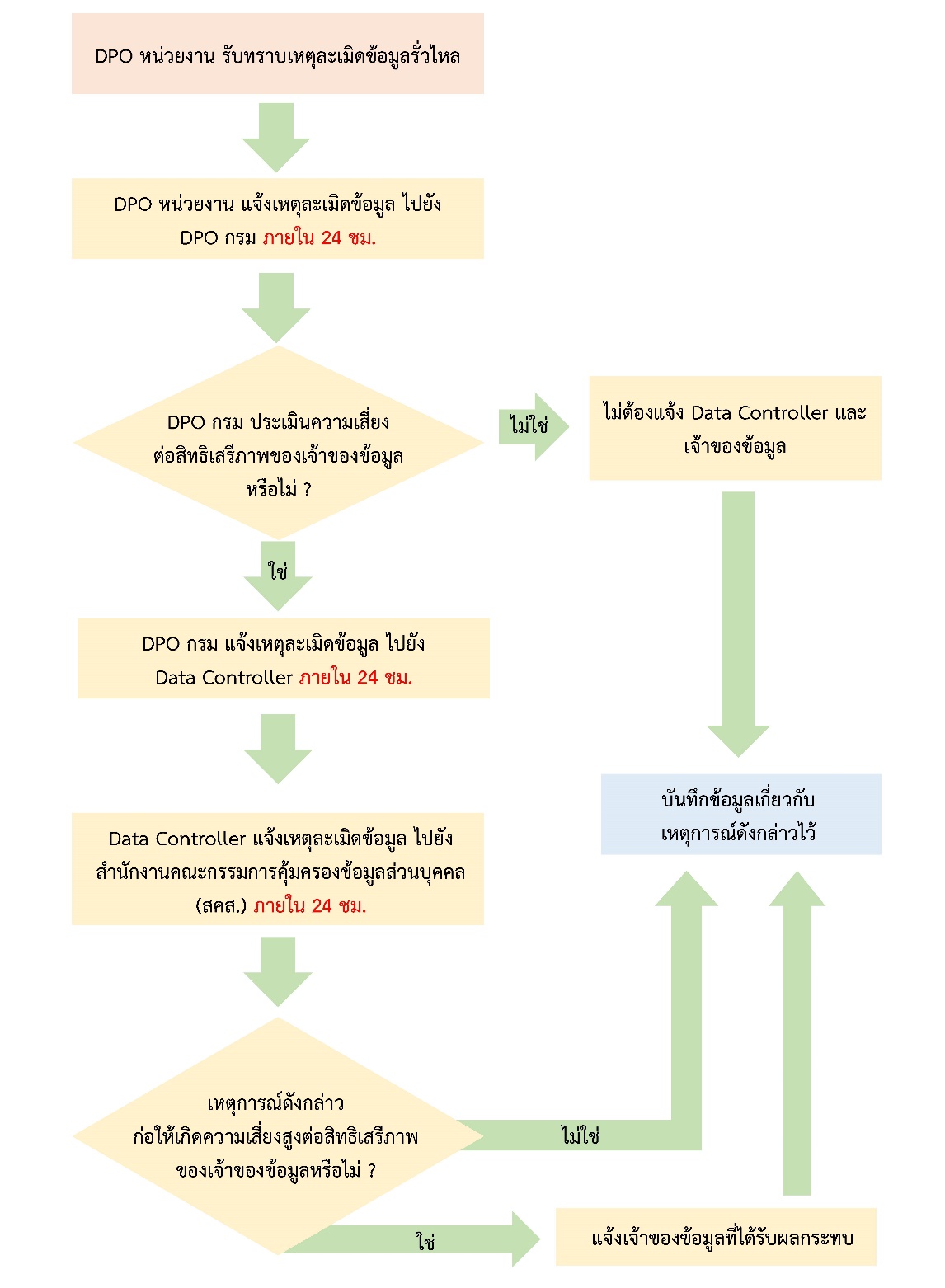  กระบวนงานแจ้งเหตุการณ์ละเมิดข้อมูลส่วนบุคคล ภายใน 72 ชั่วโมงให้เจ้าหน้าที่คุ้มครองข้อมูลส่วนบุคคลของหน่วยงานดำเนินการรับผิดชอบแจ้งเหตุละเมิดให้แก่เจ้าหน้าที่คุ้มครองข้อมูลส่วนบุคคลของกรมทราบ ด้วยวิธีการ การส่งอีเมล์ หรือแจ้งช่องทางอิเล็กทรอนิกส์ และ แจ้งทางโทรศัพท์กรณีเป็นเหตุละเมิดที่มีความรุนแรงและเร่งด่วน ภายใน 
24 ชั่วโมงให้เจ้าหน้าที่คุ้มครองข้อมูลส่วนบุคคลของกรม แจ้งเหตุละเมิดให้แก่ผู้ควบคุมข้อมูล (Data Controller) ภายใน 24 ชั่วโมง  และผู้ควบคุมข้อมูล (Data Controller) ดำเนินการแจ้งสำนักงานคณะกรรมการคุ้มครองข้อมูลส่วนบุคคลทราบถึงเหตุละเมิดข้อมูลส่วนบุคคลได้ภายใน 24 ชั่วโมง รวมเป็น 72 ชั่วโมง (นับแต่ทราบเหตุ)การแจ้งเหตุละเมิดอาจได้รับยกเว้นไม่ต้องดำเนินการก็ได้ หากไม่มีความเสี่ยงที่จะมีผลกระทบ
ต่อสิทธิและเสรีภาพของบุคคล ตัวอย่างการประเมินความเสี่ยงที่จะมีผลกระทบต่อสิทธิและเสรีภาพของบุคคล เช่น  ตัวอย่างกรณีความเสี่ยงต่ำ: ข้อมูลส่วนบุคคลถูกเข้ารหัส (ไม่สามารถเปิดอ่านได้หากไม่ทราบรหัสผ่าน) ถูกซอฟต์แวร์เรียกค่าไถ่ (Ransomware) เข้ารหัสจนไม่สามารถใช้งานได้ และไม่ได้ถูกโจรกรรมข้อมูลออกไป อย่างไรก็ตามผู้ควบคุมข้อมูลส่วนบุคคลมีระบบสำรองรองรับการบริการได้อย่างต่อเนื่อง กรณีนี้ถือได้ว่ามีความเสี่ยงต่ำที่จะมีผลกระทบต่อสิทธิและเสรีภาพของบุคคล  ผู้ควบคุมข้อมูลส่วนบุคคลดำเนินการเพียงบันทึกเหตุการณ์ไว้ (เป็นการภายใน) 
ก็เพียงพอ ไม่จำเป็นต้องแจ้งสำนักงานคณะกรรมการคุ้มครองข้อมูลส่วนบุคคลทราบ 
และไม่จำเป็นต้องแจ้งเจ้าของข้อมูลส่วนบุคคลทราบ ตัวอย่างกรณีความเสี่ยงสูง: เว็บไซต์รับสมัครงานออนไลน์ถูกละเมิด โดยผู้โจมตีทำการฝังมัลแวร์เพื่อเข้าถึงข้อมูลใบสมัครงานออนไลน์(ตรวจพบ 1 เดือนหลังมัลแวร์ถูกติดตั้ง) เนื้อหาข้อมูลเป็นข้อมูลทั่วไปเพื่อการสมัครงาน อย่างไรก็ตาม ถือว่ามีความเสี่ยงสูง
ที่เหตุการณ์ดังกล่าวจะมีผลกระทบต่อสิทธิและเสรีภาพของบุคคล เช่นนี้ ผู้ควบคุมข้อมูลส่วนบุคคลจะต้องดำเนินการบันทึก (เป็นการภายใน) ว่าเคยมีเหตุโจรกรรม พร้อมทั้งแจ้งเหตุดังกล่าว (ภายใน 72 ชั่วโมง) ไปยังสำนักงานคณะกรรมการคุ้มครองข้อมูลส่วนบุคคลทราบ และยังต้องแจ้งเจ้าของข้อมูลส่วนบุคคลทราบด้วย ตัวอย่างกรณีความเสี่ยงต่ำ: เจ้าหน้าที่ของหน่วยงานส่งอีเมลล์ไปยังผู้รับผิดพลาด ซึ่งแนบไฟล์รายชื่อผู้เข้าอบรมหลักสูตรภาษาอังกฤษ ซึ่งประกอบไปด้วย ชื่อ-นามสกุล ที่อยู่อีเมลล์ และข้อจำกัดในการทานอาหาร ซึ่งมีเพียง 2 คน ใน 15 คนที่ระบุว่า แพ้น้ำตาลแลคโตส
ในนม (ถือเป็นข้อมูลสุขภาพ)  กรณีนี้อีเมลล์ถูกส่งไปยังผู้เข้าอบรมในรุ่นก่อนหน้าแทนที่
จะเป็นเจ้าหน้าที่ของโรงแรมที่จัดอาหาร ซึ่งถือเป็นการทำให้ข้อมูลส่วนบุคคลรั่วไหล อย่างไรก็ตามแม้ข้อมูลสุขภาพ จะถูกเผยแพร่ไปยังผู้ไม่เกี่ยวข้อง แต่ก็ไม่สามารถระบุความเสี่ยงต่อสิทธิและเสรีภาพของเจ้าของข้อมูลส่วนบุคคลได้แน่ชัด เช่นนี้ ถือว่าเป็นกรณีที่มีความเสี่ยงต่ำผู้ควบคุมข้อมูลส่วนบุคคลดำเนินการเพียงบันทึกเหตุการณ์ไว้ (เป็นการภายใน) ก็เพียงพอ 
ไม่จำเป็นต้องแจ้งสำนักงานคณะกรรมการคุ้มครองข้อมูลส่วนบุคคลทราบ และไม่จำเป็นต้องแจ้งเจ้าของข้อมูลส่วนบุคคลทราบหมายเหตุ กรณีตัวอย่างและวิธีปฏิบัติข้างต้นอ้างอิงจาก Guidelines 01/2021 on Examples regarding Data Breach Notification สามารถศึกษาวิธีการปฏิบัติเพิ่มเติมได้จาก https://edpb.europa.eu/our-work-tools/public-consultations-art-704/2021/guidelines-012021-examples-regarding-data-breach_en----------------------------------------------------------------------------------------------------------------------------มาตรา 37 (5) ในกรณีที่เป็นผู้ควบคุมข้อมูลส่วนบุคคลตามมาตรา 5 วรรคสอง ต้องแต่งตั้งตัวแทนของผู้ควบคุมข้อมูลส่วนบุคคลเป็นหนังสือซึ่งตัวแทนต้องอยู่ในราชอาณาจักรและตัวแทนต้องได้รับมอบอำนาจให้กระทำการแทนผู้ควบคุมข้อมูลส่วนบุคคลโดยไม่มีข้อจำกัดความรับผิดใด ๆ ที่เกี่ยวกับการเก็บรวบรวมใช้ หรือเปิดเผยข้อมูลส่วนบุคคลตามวัตถุประสงค์ของผู้ควบคุมข้อมูลส่วนบุคคลหน้าที่ของผู้ควบคุมข้อมูล
ส่วนบุคคลในข้อนี้ ยังไม่มีความจำเป็นที่ กรมควบคุมโรค ต้องดำเนินการใด ๆ 